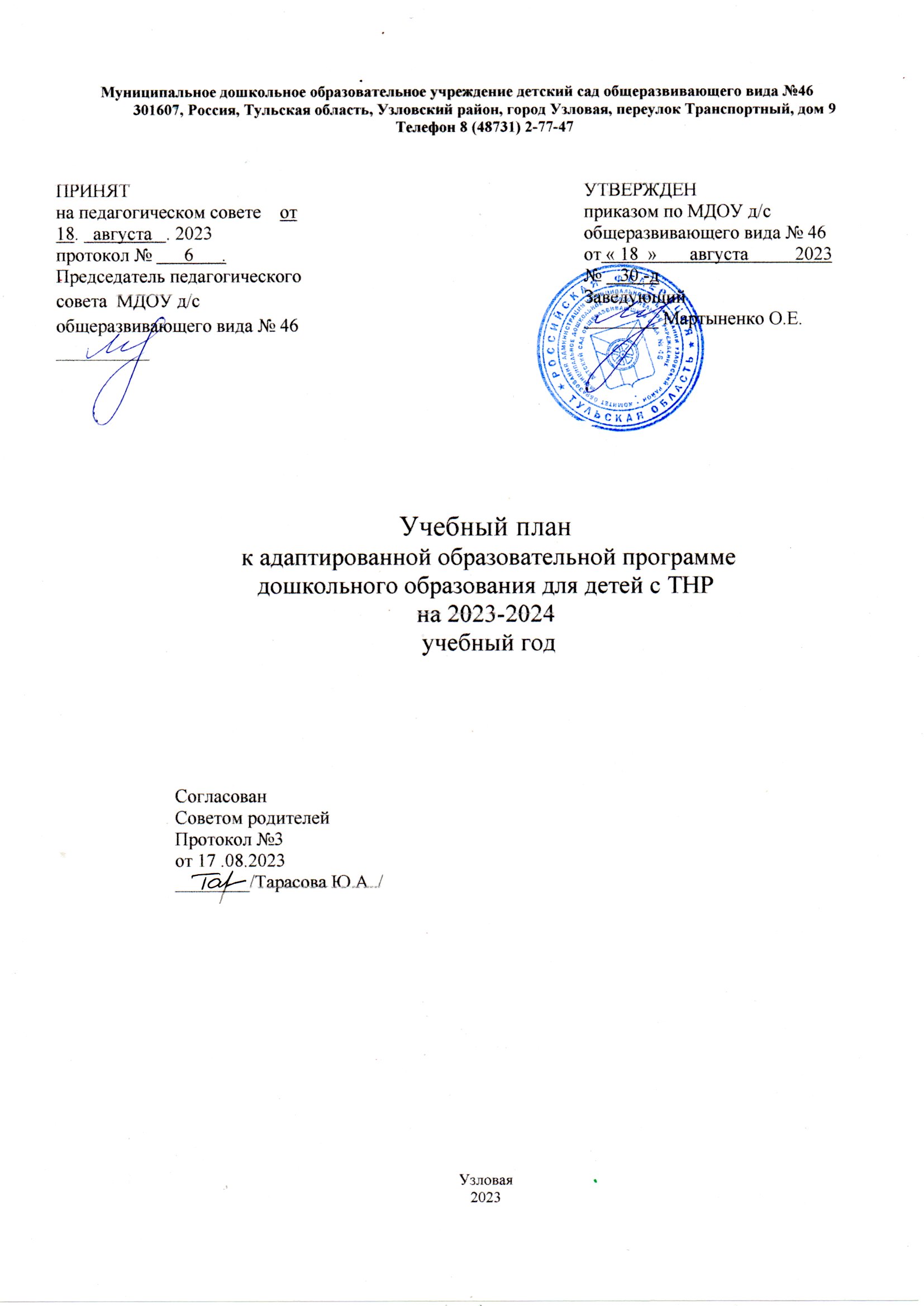 Муниципальное дошкольное образовательное учреждение детский сад общеразвивающего вида №46301607, Россия, Тульская область, Узловский район, город Узловая, переулок Транспортный, дом 9Телефон 8 (48731) 2-77-47Учебный план к адаптированной образовательной программе дошкольного образования для детей с ТНРна 2023-2024 учебный годУзловая 2023Нормативно-правовая база  Федеральный Закон от 29 декабря 2012 года № 273-ФЗ «Об образовании в Российской Федерации».  Федеральный закон от 31 июля 2020 г. N 304-ФЗ "О внесении изменений в Федеральный закон "Об образовании в Российской Федерации" по вопросам воспитания обучающихся".  Федеральный государственный образовательный стандарт дошкольного образования, утвержденный приказом Министерства образования и науки Российской Федерации от 17.10.2013 № 1155.  Федеральная адаптированная образовательная программа дошкольного образования для обучающихся с ограниченными возможностями здоровья" (Приказ Минпросвещения России от 24 ноября 2022 г. № 1022)Приказ Минпросвещения России от 31.07.2020 N 373 "Об утверждении Порядка организации и осуществления образовательной деятельности по основным общеобразовательным программам – образовательным программам дошкольного образования" (Зарегистрировано в Минюсте России 31.08.2020 N 59599).  Постановление Главного государственного санитарного врача Российской Федерации от 28.09.2020 № 28 «Об утверждении санитарных правил СП 2.4. 3648-20 «Санитарноэпидемиологические требования к организациям воспитания и обучения, отдыха и оздоровления детей и молодежи».  Постановлением Главного государственного санитарного врача Российской Федерации от 28.01.2021 № 2 «Об утверждении санитарных правил и норм СанПиН 1.2.3685-21 "Гигиенические нормативы и требования к обеспечению безопасности и (или) безвредности для человека факторов среды обитания".  Адаптированная образовательная программа дошкольного образования для детей с ЗПРУстав ДОУ.Лицензия на правоведения образовательной деятельности.Пояснительная записка к учебному плану(для детей 5-6 лет) Обязательная часть учебного плана составлена на основе АОП ДО для детей с ТНР МДОУ д/с общеразвивающего вида № 46 .Учебный план к Адаптированной образовательной программе для детей с  тяжелыми нарушениями речи (ТНР) реализуется в старшей группе комбинированной направленности и обеспечивает условия развития детей в соответствии с их возрастными особенностями, формирования общей культуры личности детей, в том числе ценностей здорового образа жизни, развития их социальных, нравственных, эстетических, интеллектуальных, физических качеств, формирования предпосылок учебной деятельности.Занятия в старшей группе комбинированной  направленности осуществляется в соответствии с образовательными областями: «Познавательное развитие», «Социально-коммуникативное развитие», «Речевое развитие», «Художественно-эстетическое развитие», «Физическое развитие». Продолжительность занятия  для детей от 5 до 6-ти лет - не более 25 минут. Максимально допустимый объем дневной суммарной образовательной нагрузки для детей не более 50 мин. или 75 мин. при организации 1 занятия после дневного сна. В середине времени, отведенного на занятие, проводят физкультурные минутки. Перерывы между занятиями - не менее 10 минут. В рамках реализации программы проводятся следующие виды занятий: «Логопедическое» - коррекционная (логопедическая) деятельность проводится по методике Нищевой Н.В. и включает в себя следующие виды: воспитание звуковой культуры речи, формирование словаря, грамматического строя речи, развитие связной речи, обучение грамоте. Занятия проводит учитель – логопед 2 раза в неделю по 25 минут. В год -30 часов. «Ознакомление с окружающим миром» проводится 1 раз в неделю по 25 минут по  методике А.А.Вахрушева, Е.Е.Кочемасовой «Здравствуй мир». ФЭМП проводится 1 раз в неделю по 25 минут по методике  Л.Г. Петерсона, Е.Е. Кочемасовой (пособие "Раз ступенька, два ступенька" первый год обучения) один раз в неделю. «Развитие речи» проводится 1 раз в неделю по 25 минут по методике Нищевой Н.В. В год -15 часов «Конструирование, ручной  труд»  организуется  1 раз в неделю по методике И.А. Лыковой «Конструирование в детском саду», «Художественный труд в детском саду». Всего 15 часов в год.«Музыкальное» организуется  по методике М.Б. Зацепиной «Музыкальное воспитание в детском саду» 2 раза в неделю. Всего 30 часов в год.Часть, формируемая участниками образовательных отношений«Физкультурное» проводится по парциальной программе физического развития детей 3-7 лет О.В.Бережновой «Малыши-крепыши»- 3 раза в неделю. Всего45 часов в год. Из них.В помещении – 30 часов в год;На открытом воздухе –15 часов в год.В целях реализации приоритетного направления занятия художественно-эстетического цикла осуществляется на основе парциальной программ художественно-эстетической направленности: «Цветные ладошки» И.А. Лыковой.«Аппликация» (И.А. Лыкова «Изобразительная деятельность в детском саду: старшая группа») один раз в неделю. Всего 15 часов в год.  «Лепка» (И.А. Лыкова «Изобразительная деятельность в детском саду: старшая группа») один раз в неделю. Всего 15 часов в год. Занятие «Лепка» включает в себя предметную, сюжетную, декоративную лепку и лепку по замыслу. Занятие «Аппликация» включает в себя предметную, сюжетную, декоративную аппликацию и аппликацию по замыслуЗанятия «Рисование» и «Ознакомление с художественной литературой» включены в блок совместной деятельности педагога с детьми В части формируемой участниками образовательных отношений учебного плана реализуется так же  дисциплина «Основы финансовой грамотности», программа «Юные экономисты», разработанная творческой группой педагогов МДОУ д/с общеразвивающего вида №46, принята на педагогическом совете 27.04.2018 г. протокол №4.Организуется один раз в две недели.В  целях реализации приоритетного социально-личностного направления в блок совместной деятельности вынесен предмет социально-личностное развитие по парциальной программе  Л.В. Коломийченко «Дорогою добра», который организуются один раз в неделю.     Изучение детьми Тульского края осуществляется во время занятий познавательно-речевого цикла и художественно-эстетического цикла, а так же в блоке совместной деятельности.Ежедневно планируется взаимодействие педагога с детьми в следующих видах деятельности: - чтение художественной литературы, - игровая деятельность, - познавательно-исследовательская деятельность, - общение при проведении режимных моментов, дежурства, прогулкиПлан занятийПРИНЯТна педагогическом совете    от 18.   августа . 2023протокол №       6      .Председатель педагогического совета  МДОУ д/с общеразвивающего вида № 46 __________УТВЕРЖДЕНприказом по МДОУ д/с общеразвивающего вида № 46 от« 18  »       августа          2023№    30 -дЗаведующий________ Мартыненко О.Е. СогласованСоветом родителейПротокол №3 от 17 .08.2023________/Тарасова Ю.А../Интеграция образовательных областей  ЗанятияКоличество в неделюКоличество в неделюИнтеграция образовательных областей  Занятияобязательная частьчасть, формируемая участниками образовательных отношенийПознавательное развитие,Социально – коммуникативное развитие, Речевое развитиеОзнакомление с окружающим миромФормирование элементарных математических представленийОсновы финансовой грамотности25 мин.25 мин.12,5мин (раз в две недели)Речевое развитие, Социально – коммуникативное развитие, Познавательное развитие, Художественно – эстетическое развитиеРазвитие речи и подготовка к обучению грамоте Логопедическое25 мин.50минХудожественно-эстетическое развитие, Познавательное развитие,Социально – коммуникативное развитие, Речевое развитиеЛепка Аппликация  Музыкальное КонструированиеРучнойтруд50 мин.25 мин25 мин.25 минФизическое развитие, Познавательное развитие,Социально – коммуникативное развитие, Речевое развитиеФизкультурное50мин + 25 мин на открытом воздухе.3 часа 20мин2 часа 17, 5минВсего Всего 5 часов 37,5 мин5 часов 37,5 мин